※定期於學校網頁宣導「家庭防災卡」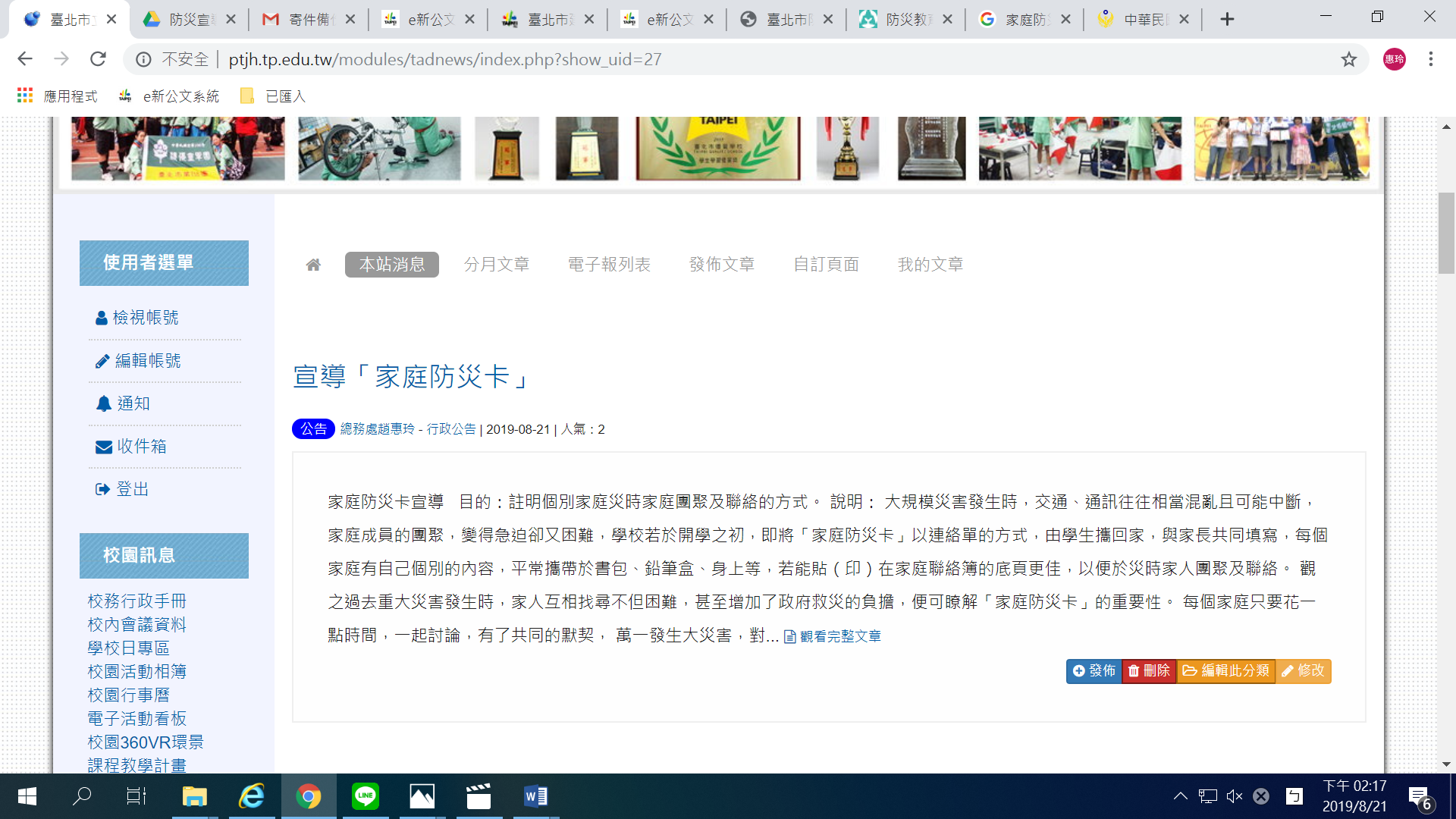 ※定期於學校網頁宣導1991報平安專線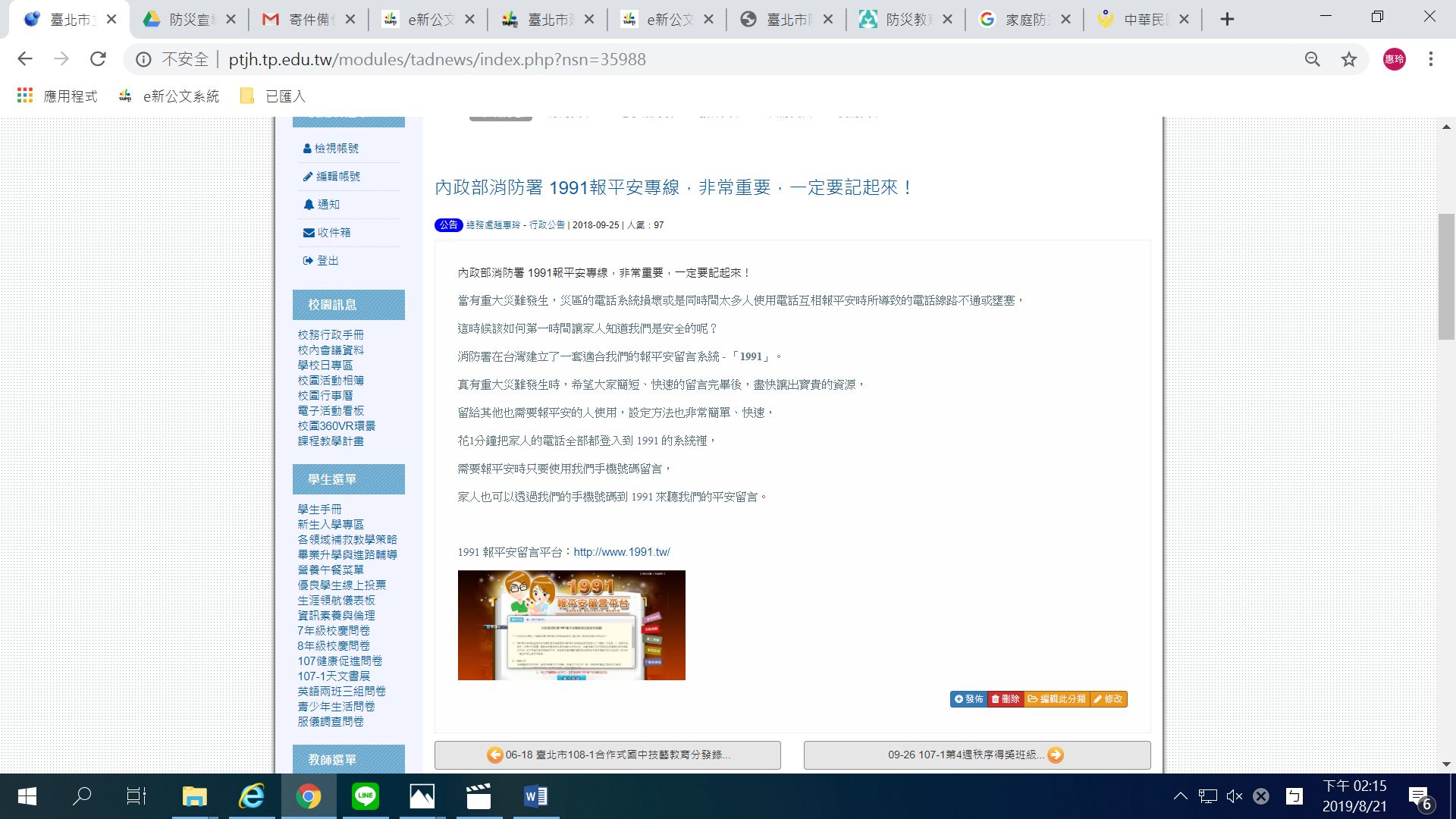 